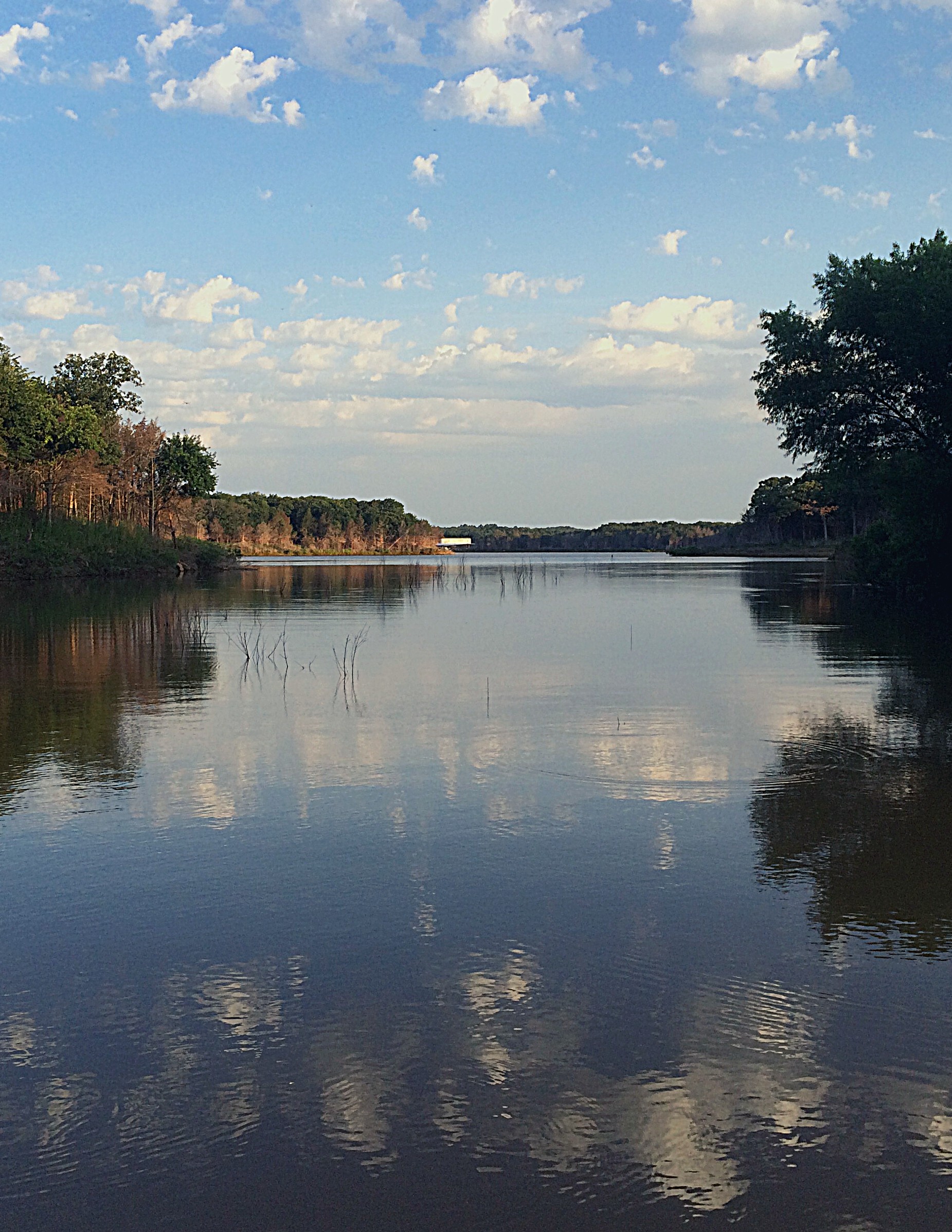 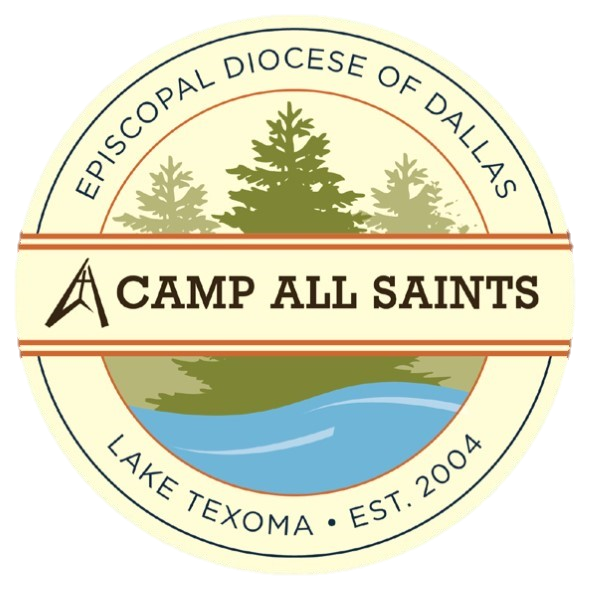 N O W	O F F E R I N G ! ! !RENTALS AVAILABLE FOR FAMILY CAMPING AT CAMP ALL SAINTS- 2 NIGHT MINIMUM ON WEEKENDS- BY RESERVATION ONLYL A K E T E X O M A	-	W W W . C A M P A L L S A I N T S . C O M	-	9 0 3 - 7 8 6 - 3 1 48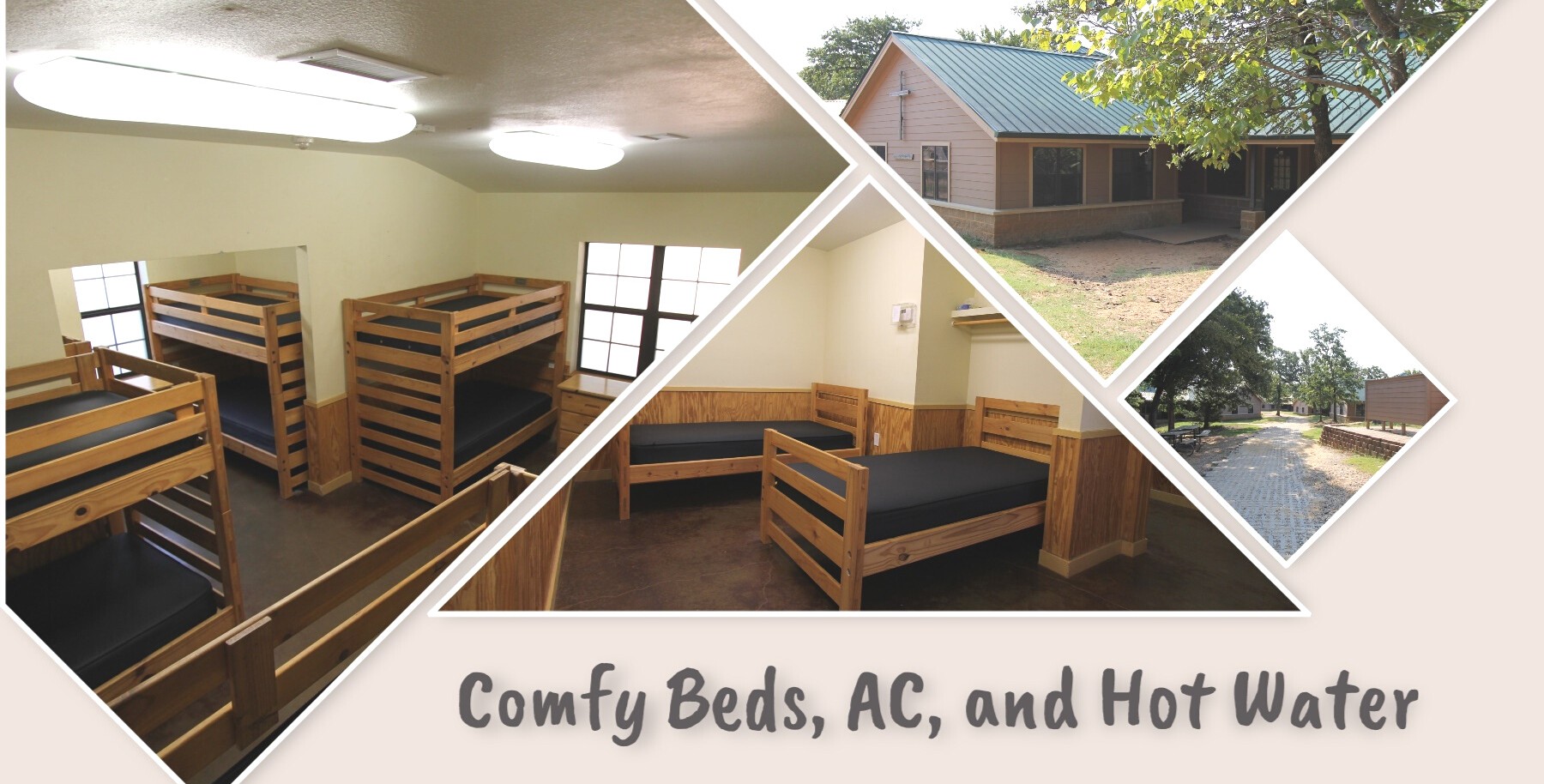 CABINS$ 1 7 5	P E R	N I G H T	U P	T O	6	P E O P L E- $ 2 5	E X T R A	P E R	P E R S O NEach Cabin includes the following:- 12 beds in a bunk style room with shared bathroom (3 stalls and 3 showers)- 2 beds in a semi private room with a private bathroom and shower- AC and Hot Water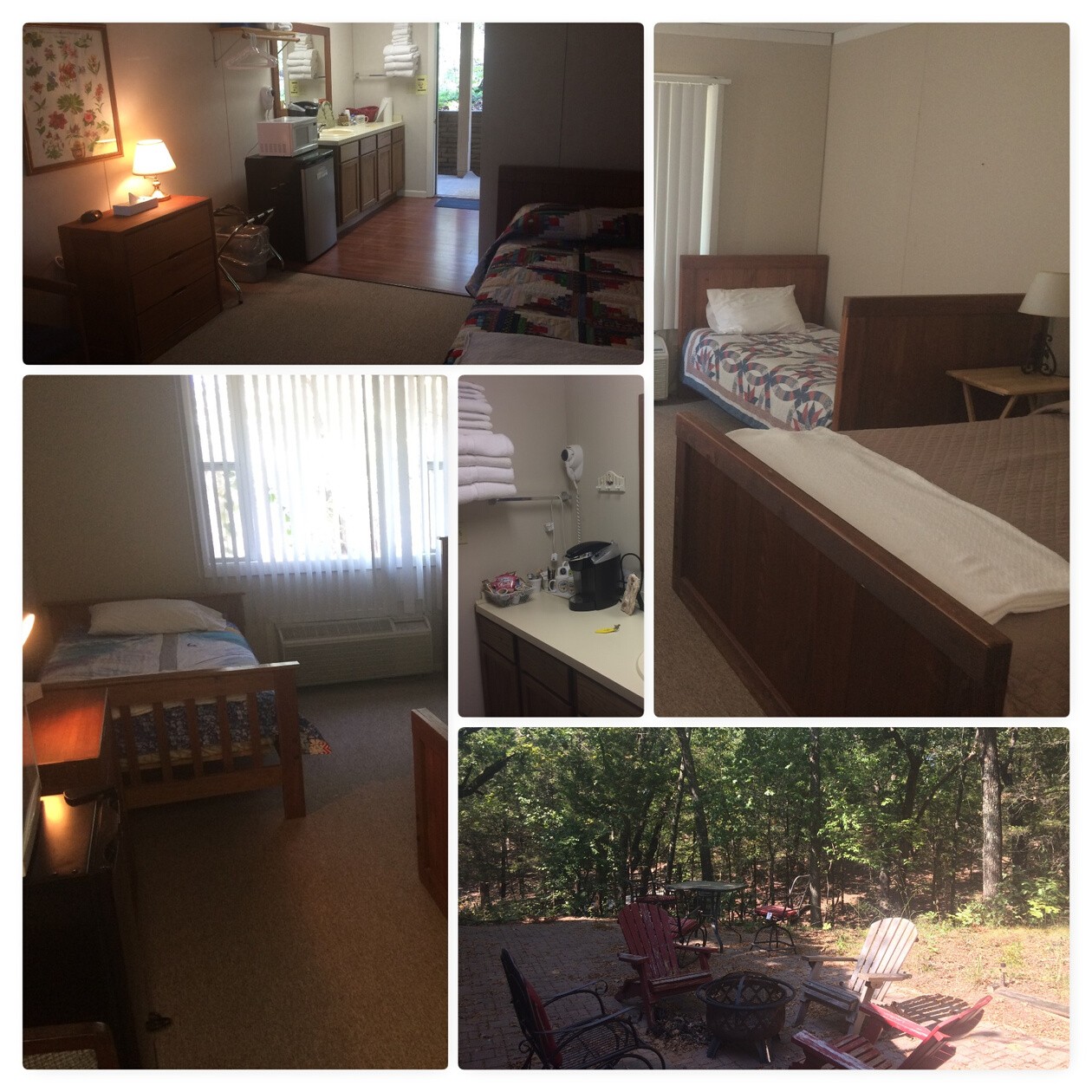 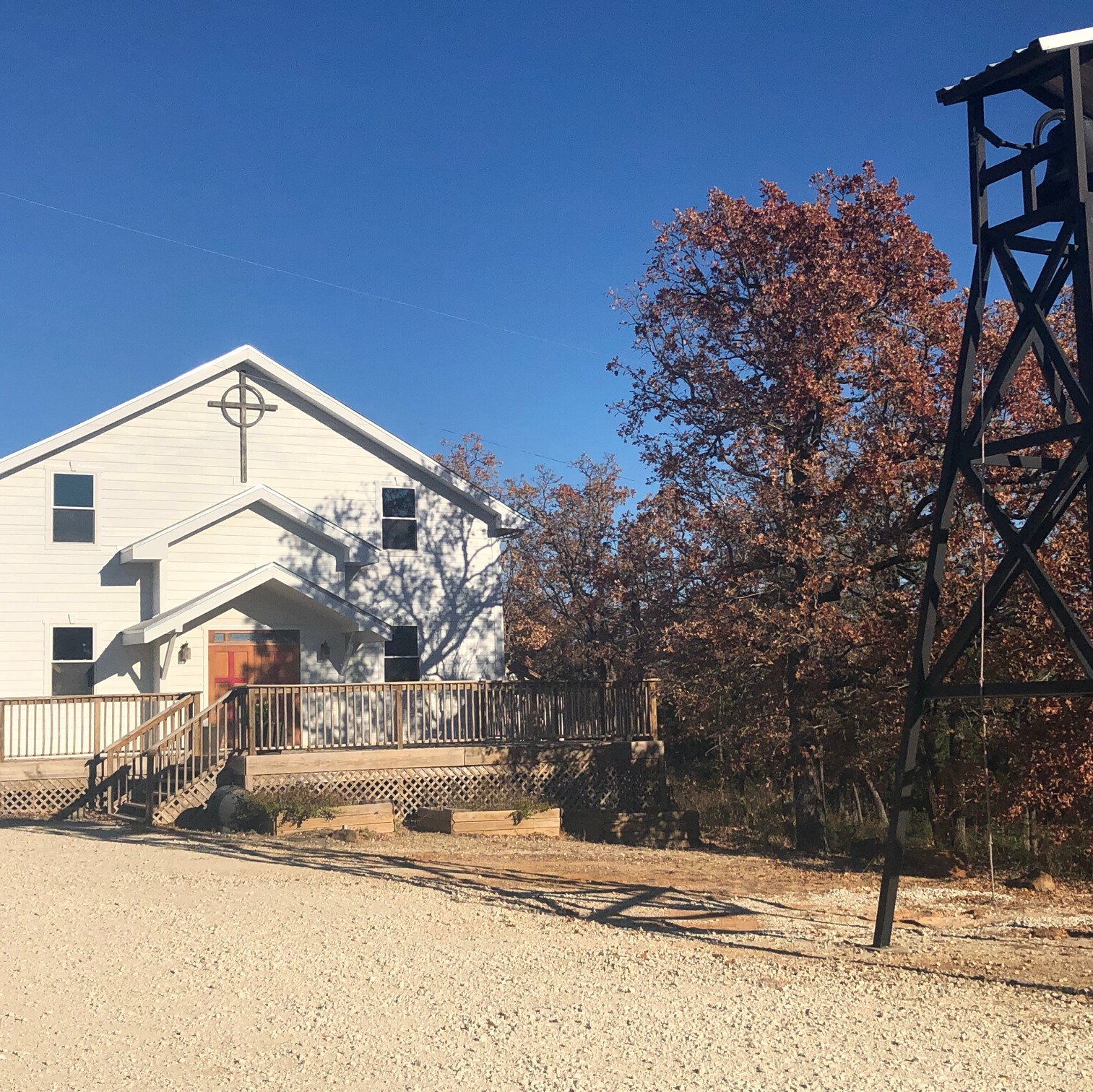 MOTELS$ 1 0 0	P E R	N I G H TEach Motel includes the following:Sleeps 3-4 people1 full bed/2 twins- Private Bathroom w/ Shower- AC and Hot Water- Microwave/ Mini Fridge/ Coffee Maker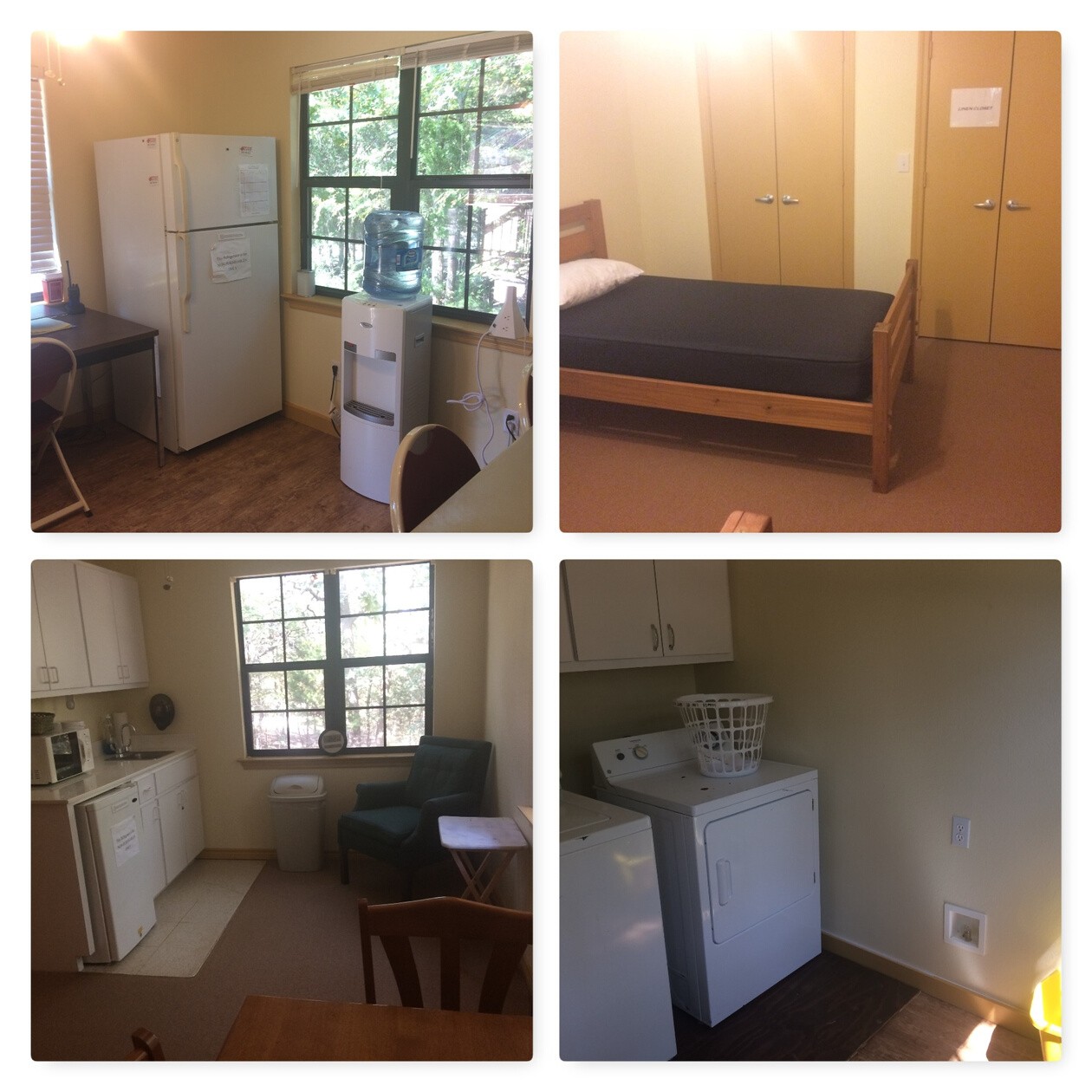 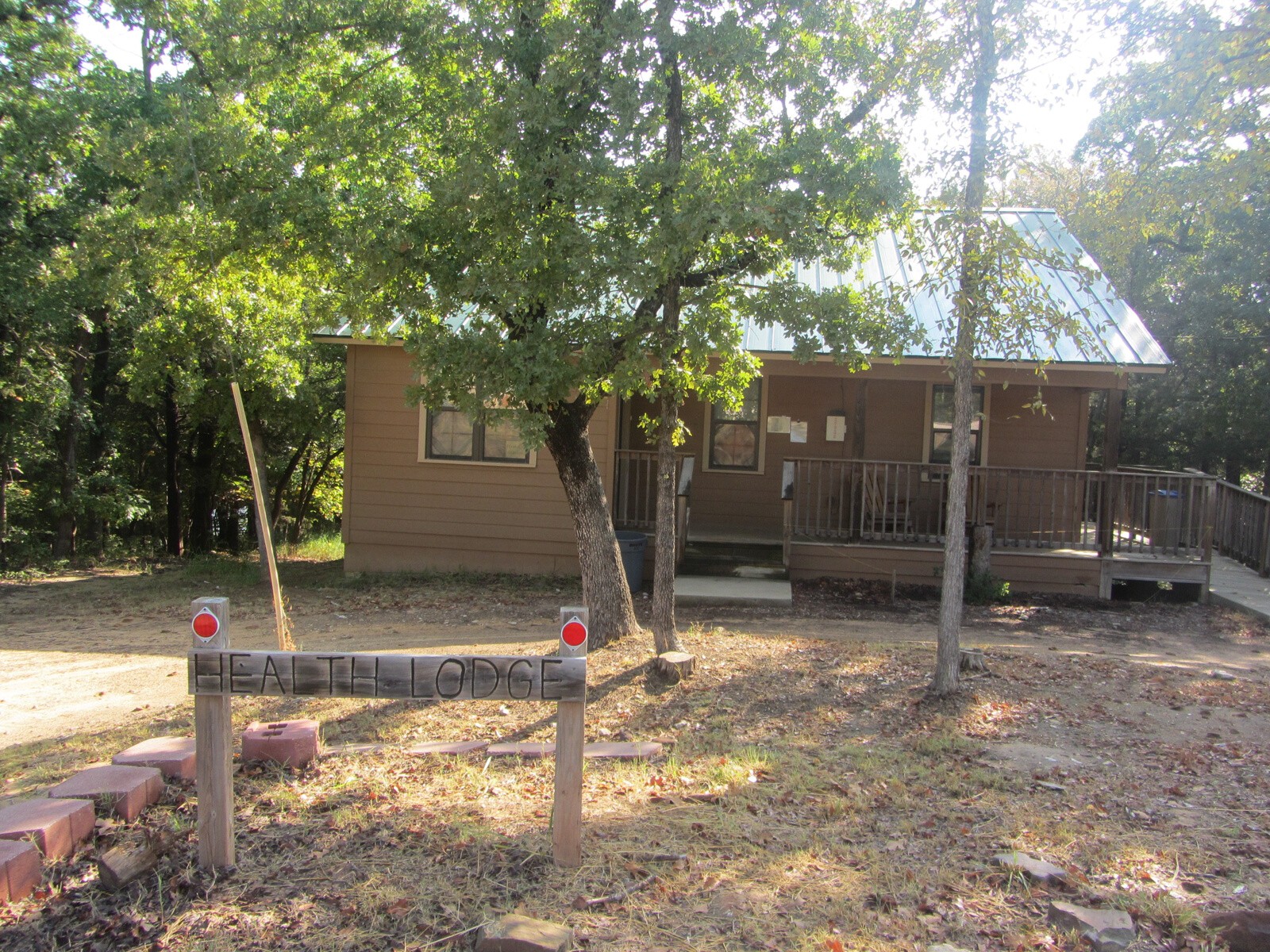 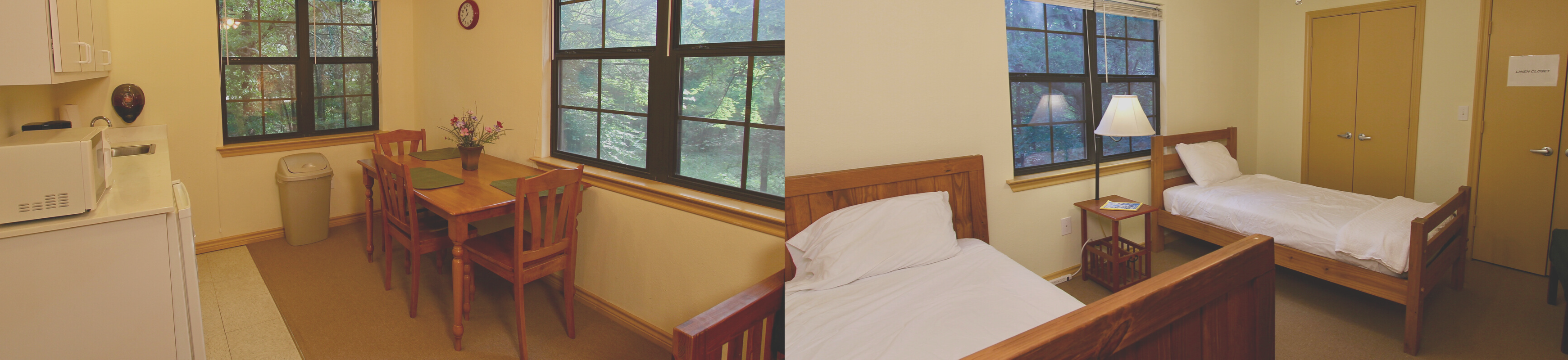 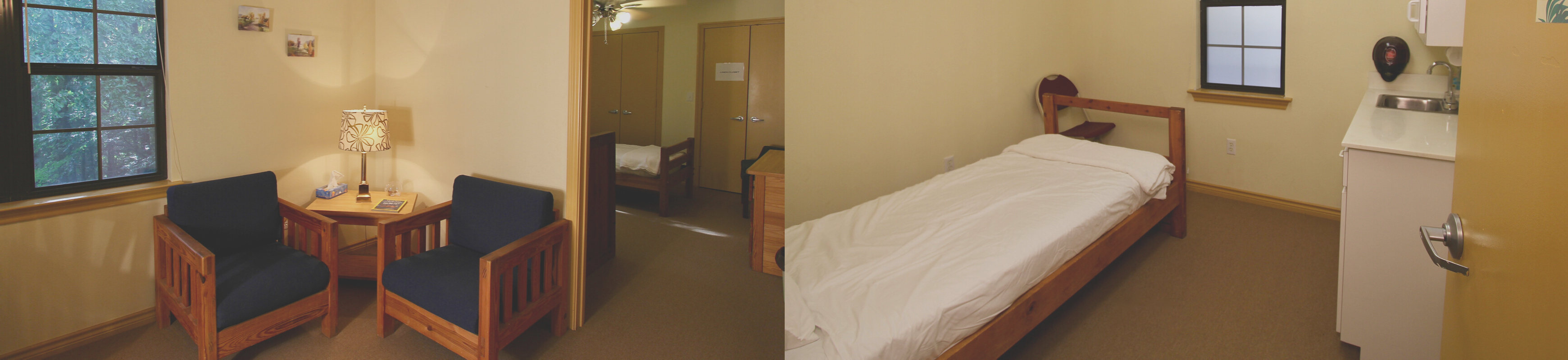 THE LODGE$ 2 0 0	P E R	N I G H TThe lodge includes the following:- sleeps up to 4- 3 beds/2 bath living arrangement- small living room/ kitchenette- private porch patio- AC and Hot Water- wifi on site